Partenaires : 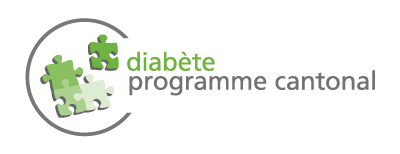 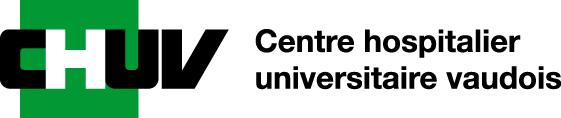 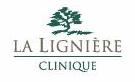 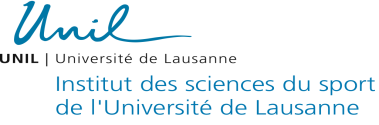 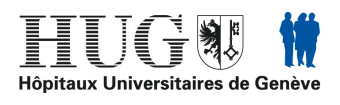 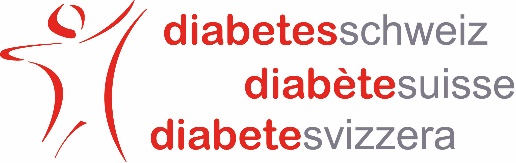 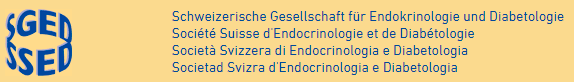 Avec le généreux soutien de :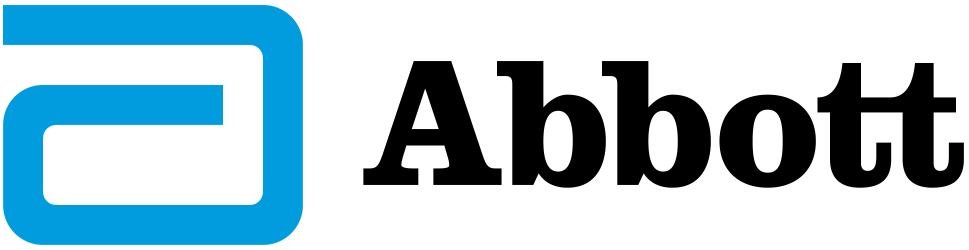 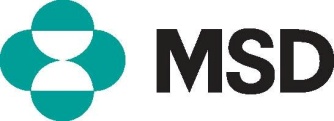 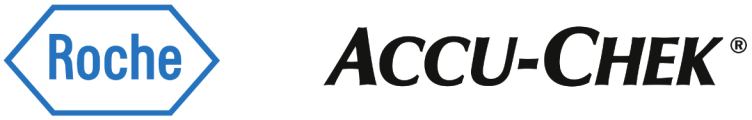 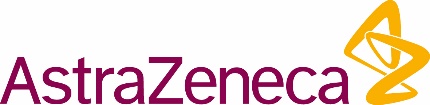 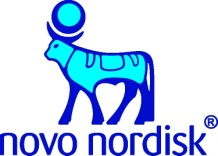 Formation Infirmier(e)s / Diététicien(ne)sProgramme de réadaptation diabèteJeudi 2 novembre 2017Clinique La Lignière, Gland (VD)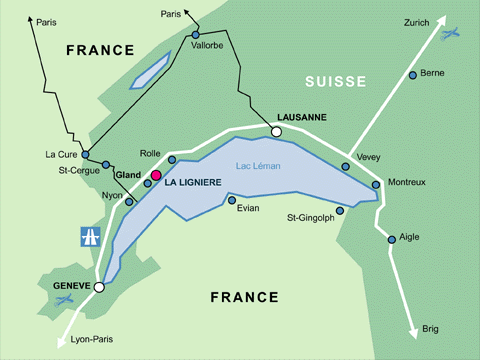 La Clinique La Lignière est située à mi-chemin de Genève et Lausanne. Autoroute: sortie Gland.La gare de Gland est à 25 min à pied de la clinique.Organisation : Dr Sandra BEER diabétologue (Lausanne)Mme Montserrat CASTELLSAGUE, infirmière (Genève)Dr Humberto DELGADO, diabétologue (Gland)M. Nicolas JUNOD, maître de sport adapté (VD)Mme Chantal NEGRE, diététicienne (Lausanne)Prof. Jardena PUDER, diabétologue (Lausanne)Renseignements (les lundis après-midi) :M. Nicolas JUNOD : : +41 79 556 27 68 : Nicolas.Junod@chuv.ch Prof. Jardena PUDER : : Jardena.Puder@chuv.ch  Formation Infirmier(e)s/Diététicien(ne)sProgramme de réadaptation diabète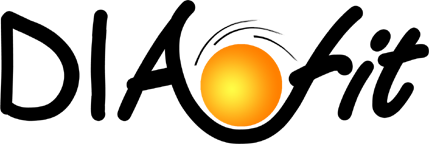 www.diafit.ch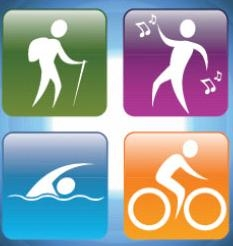 2 crédits ASDD - demande en coursJeudi 2 novembre 201708h00 à 18h00Clinique La Lignière, Gland (VD)Formation Infirmier(e)s / Diététicien(ne)sProgramme de réadaptation diabèteCher(e)s Collègues,Nous avons le plaisir de vous inviter à participer à la formation DIAfit pour infirmier(e)s et diététicien(ne)s. Le projet DIAfit permet l’initiation d’une activité physique encadrée pour les diabétiques de type 2 et vise donc à freiner la progression de la maladie chez les patients. Ce projet comprend un programme de réadaptation du diabète et la possibilité ensuite de poursuivre dans un groupe de suivi DIAfit.Programme de réadaptation du diabèteLe programme initial intensif offre aux patients 36 séances d’activité physique, en plus d’un accompagnement dans la gestion de leur maladie sous forme d’ateliers. Ce programme est pris en charge par les caisses-maladie et requiert la collaboration d’un médecin ayant suivi la formation DIAfit, d’un moniteur DIAfit accrédité et d’une équipe de diabétologie.Groupes de suivi DIAfitA la suite du programme de réadaptation de base, les patients peuvent rejoindre un groupe de suivi DIAfit, qui leur offrira la possibilité d’effectuer une activité physique régulière hebdomadaire, une à trois fois par semaine. Projet DIAfitCe projet est soutenu par le Programme cantonal Diabète VD, l’Association Suisse du Diabète, des médecins, firmes pharmaceutiques, ainsi que la Société Suisse d’Endocrinologie et de Diabétologie. Durant la journée de formation, des moniteurs et des médecins seront également présents. A la fin du cours, vous recevrez une attestation DIAfit confirmant votre formation.Avec nos meilleures salutations,M. Castellsague, C. Nègre, S. Beer , H. Delgado, N.Junod, J. PuderProgramme08h00 à 08h30	Accueil	J. Puder - H. Delgado - N. Junod.08h30 à 09h15	Le programme DIAfit :                                                                                     Mise en place et objectifs.	J. Puder09h15 à 10h15	L’’éducation thérapeutique : les  bases théoriques d’une relation centrée sur le patient	H. Delgado10h15 à 10h35	Pause10h35 à 11h45	Atelier spécifique inf./dièt. :                                    Activité physique & diabète.	M. Castellsague et C. Nègre.11h45 à 12h45      Atelier commun :                                    L’identité professionnelle, atout ou obstacle                                       dans l’interdisciplinarité DIAfit ?                                  H. Delgado12h45 à 13h45	Repas13h45 à 14h30	Atelier pratique : activité physique à choix                                     N. Junod14h45 à 16h00	Atelier d’éducation thérapeutique :                                   DIAfit, dimension pédagogique d’une                                     prestation de soins 	H. Delgado16h00 à 16h20	Pause16h20 à 17h10	Présentation de patients et 	discussion	J. Puder et H. Delgado17h10 à 18h00	Organisation DIAfit & questions. J. Puder et N. Junod18h00	Remise des attestations DIAfit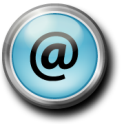 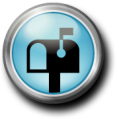 Formation Infirmier(e)s / Diététicien(ne)sProgramme de réadaptation diabèteJeudi 2 novembre 2017Clinique La Lignière, Gland (VD)NOM : ……………………………………………………………………………………..Prénom : ………………………………………………………………………………….Institution : ……………………………………………………………………………Rue : …………………………………………………………………………………………CP / Ville : ………………………………………………………………………………E-mail : …………………………………………………………………………………….Date : …………………………………………………………………………………….. Centre DIAfit prévu : ………………………………………………………….A retourner par courrier ou scanné par email à :Nicolas JUNODChemin du Pierrier 111815 ClarensNicolas.Junod@chuv.ch Le nombre de places disponibles est limité.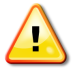 Merci de vous inscrire avant le 01.09.2017.Le prix de la formation (repas compris) est de Frs 100.-. Vous pourrez effectuer ce paiement au moyen d’un bulletin de versement ou d’un virement bancaire, qui vous seront transmis à la réception de ce formulaire.Votre inscription sera confirmée après versement du montant.